جامعة المنارةكلية: الصيدلةاسم المقرر: الكيمياء الحيوية السريريةرقم الجلسة (7)عنوان الجلسة حالات سريرية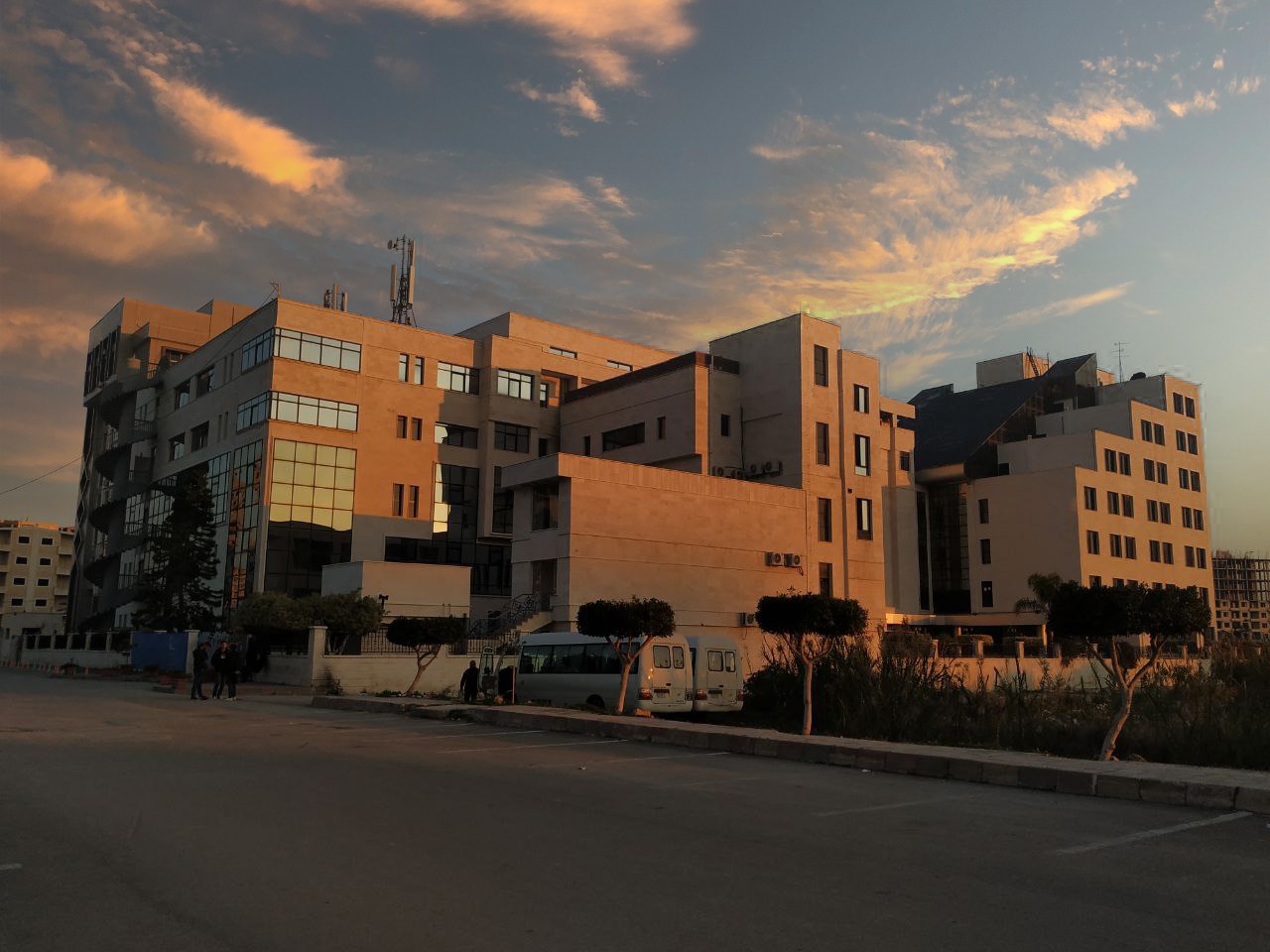 الفصل الدراسي الثاني                                                                                                                                                            العام الدراسي2022-2023 جدول المحتوياتالغاية من الجلسة:مناقشة بعض الحالات السريرية والتدريب على قراءة النتائج وتفسيرها.الحالة الأولى:A 20-year-old female college student with a sore throat is seen in the student health service. A throat swab is cultured and reported positive for group A β-hemolytic streptococci. She is treated with intramuscular injection of penicillin. Two weeks later, she wakes up in the morning and finds she has decreased urine volume and her urine is dark red. She also has a fever and swelling in her feet. She returns to the student health service, where urine is collected for urinalysis. The following urinalysis results were obtained:Physical appearance:Chemical screening:Microscopic examination:List of abnormal findingsIn this case, the proteinuria is probably due to which of the following?Glomerular damageLower urinary tract disordersPre-renal disordersTubular damageThe presence of dysmorphic red cells and red cell casts indicates which of the following?Bleeding due to kidney stone formationKidney disease located in the glomerulusKidney infectionProbable menstrual contaminationThe trace reagent strip reaction for ketone and the presence of amorphous urates in the urine sediment of this patient are probably the result of:A false-positive ketone reaction due to sensitivity of the testDehydration due to fever with concentration of urineThe presence of dysmorphic red cells and red cells castsThe presence of proteinWhich of the following conditions is exhibited by this patient?Acute cystitisAcute drug-induced interstitial nephritisAcute glomerulonephritis Acute pyelonephritisNephrotic syndromeالحالة الثانية:An 8-year-old- girl complains of feeling like she needs to urinate all the time. Her urine burns when she does void and it is cloudy. She is seen by her pediatrician, where urine is collected for routine urinalysis and culture. The following urinalysis results were obtained:Physical appearance:Chemical screening:Microscopic examination:List of abnormal findingsThe positive reagent strip test for nitrite in the patient is probably due to which of the following?An infection due to gram-negative bacteriaAn infection due to gram-positive bacteriaAn infection due to yeastAn old urine specimen, unsuitable for examinationThe positive reagent strip test for leukocyte esterase in this case is due to the presence of which of the following?Amorphous phosphatesBacteriaNitriteProteinRed blood cellsWhite blood cellsThis patient’s alkaline pH is cause by the presence of which of the following?BacteriaLeukocyte esteraseNitriteProteinWhite blood cellsThis patient’s proteinuria is probably caused by which of the following:Glomerular damageLower urinary tract infectionPre-renal disordersUpper urinary tract infectionWhich of the following conditions is exhibited by this patient?Acute cystitisAcute drug-induced interstitial nephritisAcute glomerulonephritis Acute pyelonephritisNephrotic syndromeالحالة الثالثة:     A 12-year-old boy has a history of several infections in the past few months. He is now very lethargic and swollen, with generalized edema. He tells his mother that his urine is very foamy when he urinates and that he feels “awful”. He is seen by his pediatrician, and urinalysis is performed with the following results:Physical appearance:Chemical screening:Microscopic examination:List of abnormal findingsThe abundant white foam in the urine specimen is due to the presence of which of the following?BloodCastsFatProteinThe edema seen in this patient is due to the presence of which of the following?BloodCastsFatProteinoval fat bodies, renal epithelial cells, and free fat in this case indicates which of the following?A lower urinary tract infection UTIAn allergic reactionAn upper urinary tract infection UTISevere renal dysfunction, probably glomerularWhich of the following conditions is exhibited by this patient?Acute cystitisAcute drug-induced interstitial nephritisAcute glomerulonephritis Acute pyelonephritisNephrotic syndromeالعنوانرقم الصفحةالغاية من الجلسة 3الحالة الأولى3الحالة الثانية6الحالة الثالثة9Color:redTransparency:cloudypH6specific gravity1.025protein (reagent strip)100 mg/dLprotein (SSA)2 +bloodlargenitritenegativeleukocyte esterasenegativeglucosenegativeketonestracebilirubinnegativeUrobilinogennormalRBC10-15 per hpf, dysmorphic forms presentWBC0-2 per hpfCasts2-5 red blood cell casts per hpfCrystalsmoderate amorphous uratesColor:paleTransparency:cloudypH7.5specific gravity1.010protein (reagent strip)traceprotein (SSA)tracebloodnegativenitritepositiveleukocyte esterasepositiveglucosenegativeketonesnegativebilirubinnegativeUrobilinogennormalRBC0-2 per hpfWBC50-100 per hpf, clumps of white cells seenCastsNone seenCrystalsmoderate amorphous phosphateBacteriamany rodsColor:paleTransparency:cloudyFoamabundant, white foampH6specific gravity1.010protein (reagent strip)> 2000 mg/dLprotein (SSA)4 +bloodtracenitritenegativeleukocyte esterasenegativeglucosenegativeketonesnegativebilirubinnegativeUrobilinogennegativeRBC0-2 per hpfWBC0-2 per hpf, clumps of white cells seenCasts5-10 fatty casts per hpf, 2-5 hyaline casts per hpfEpithelial cellsFew renal epithelial cells, many oval fat bodies presentOtherModerate free fat globules seen